                 Выставка «Мы читаем: С.Я. Маршак»
        (подготовительная группа компенсирующего вида)
     Данная выставка является итогом тематической недели, которая была посвящена продолжению знакомства с творчеством С.Я.Маршака.
На выставке представлены работы выполненные детьми совместно с родителями: книжки-малышки по произведениям С.Я.Маршака. Книжки были изготовлены с использованием мнемотаблиц. Одной из задач данной выставки была организация совместной деятельности родителей с детьми, что позволяет повысить эффективность коррекции и развития речи дошкольников.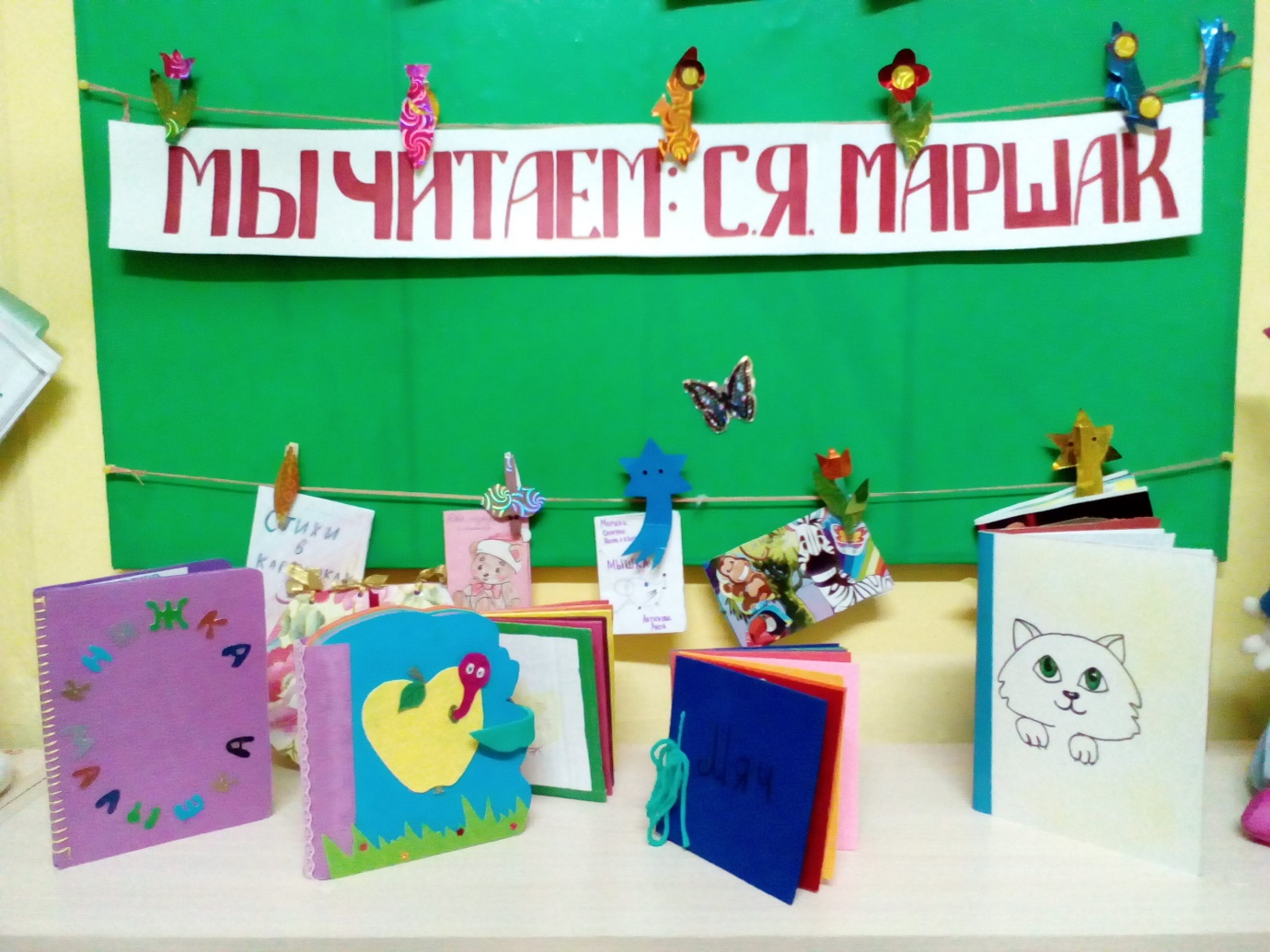 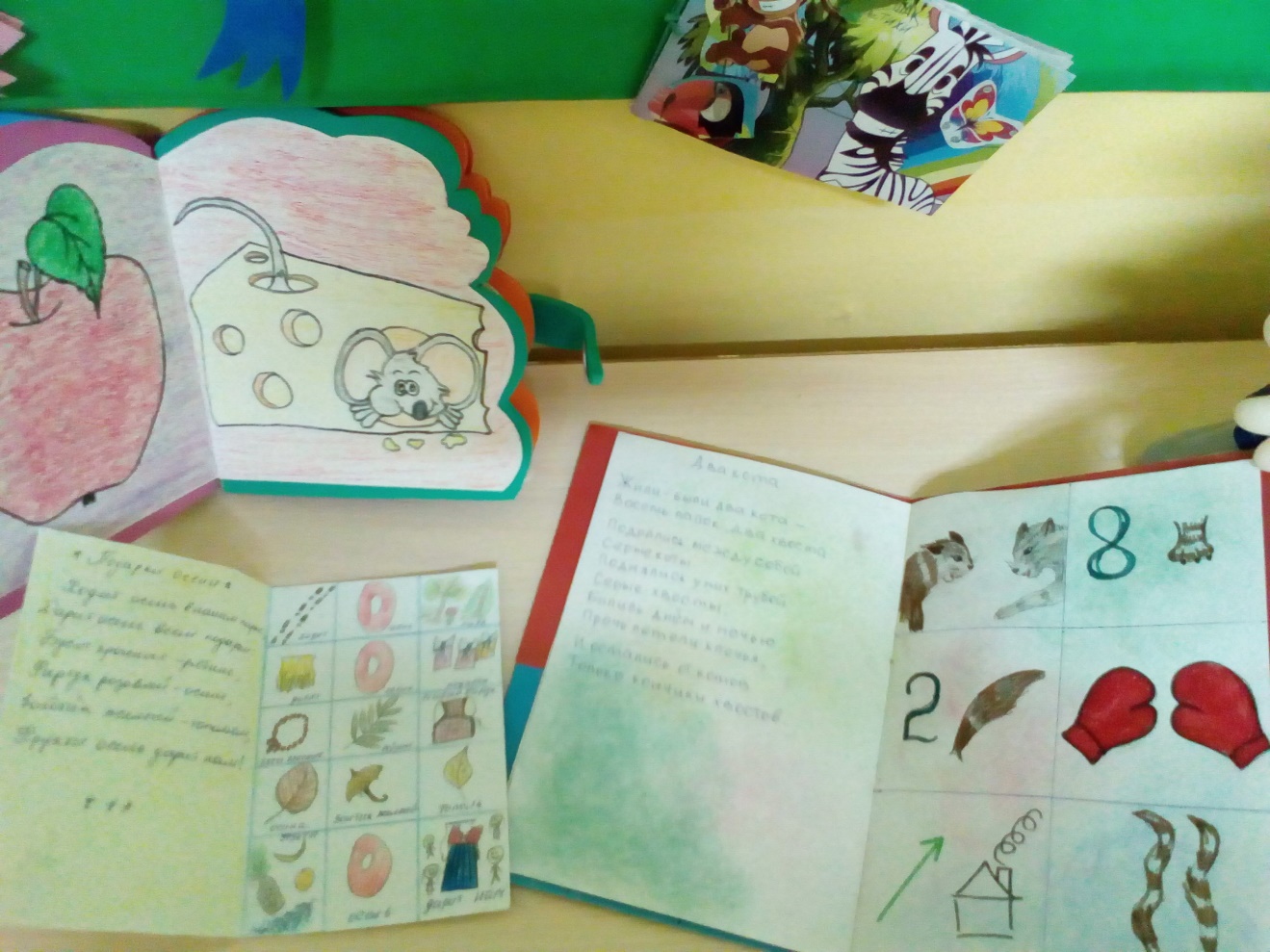 